   Załącznik nr 3 do zapytania ofertowego - oświadczenie 
                                                     o spełnianiu warunków                                                     udziału w postępowaniuWykonawca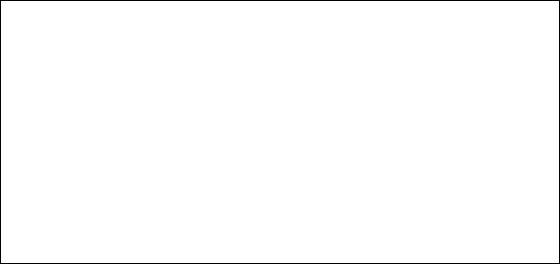          (pełna nazwa/imię i nazwisko, adres)*reprezentowany przez: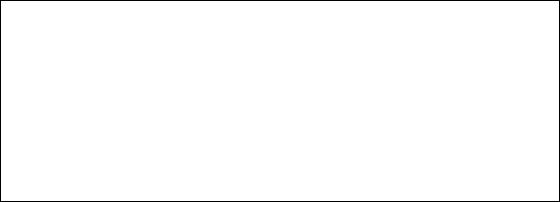 (imię, nazwisko, stanowisko/podstawa do reprezentowania)Oświadczenie wykonawcy DOTYCZĄCE SPEŁNIANIA WARUNKÓW UDZIAŁU W POSTĘPOWANIU Na potrzeby postępowania o udzielenie zamówienia publicznego dotyczącego „Budowa otwartej strefy aktywności - wariant podstawowy - 1 obiekt”, współfinansowanego ze środków Funduszu Rozwoju Kultury Fizycznej w ramach Programu rozwoju małej infrastruktury sportowo-rekreacyjnej o charakterze wielopokoleniowym – Otwarte Strefy Aktywności (OSA) Edycja 2019 o nazwie: „Otwarte Strefy Aktywności w miejscowości Osiek, siłownia zewnętrzna, w ramach Otwartych Stref Aktywności (OSA)”, oświadczam, co następuje:INFORMACJA DOTYCZĄCA WYKONAWCY:Oświadczam, że spełniam warunki udziału w postępowaniu określone przez zamawiającego 
w zapytaniu ofertowym z dnia ……………..2019 r.…………….……. (miejscowość), dnia ………….……. r.        					                           …………………………………………(podpis)